AgendaPublic Art Committee Meeting12 September 2022Notice of MeetingTo Mayor & CouncillorsA Meeting of the Public Art Committee of the City of Nedlands is to be held on Monday, 12 September 2022 in the Council chambers at 71 Stirling Highway Nedlands commencing at 5.30 pm.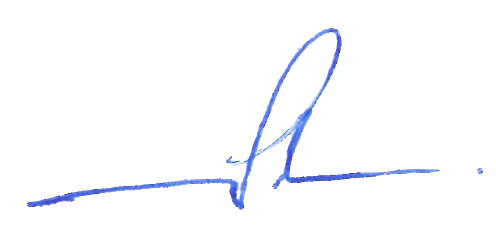 Bill ParkerChief Executive Officer6 September 2022InformationPublic Art Committee Meetings are run in accordance with the City of Nedlands Standing Orders Local Law. If you have any questions in relation to items on the agenda, procedural matters, public question time, addressing the Committee or attending meetings please contact the Executive Officer on (08) 9273 3500 or council@nedlands.wa.gov.au Public Question TimePublic question time at a Public Art Committee Meeting is available for members of the public to ask a question about items on the agenda. Questions asked by members of the public are not to be accompanied by any statement reflecting adversely upon any Council Member, Committee Member or Employee.Questions should be submitted as early as possible via the online form available on the City’s website: Public question time | City of NedlandsQuestions may be taken on notice to allow adequate time to prepare a response and all answers will be published in the minutes of the meeting.Addresses by Members of the PublicMembers of the public wishing to address the Public Art Committee in relation to an item on the agenda must complete the online registration form available on the City’s website: Public Address Registration Form | City of NedlandsThe Presiding Member will determine the order of speakers to address the Council and the number of speakers is to be limited to 2 in support and 2 against any particular item on a Special Council Meeting Agenda. The Public address session will be restricted to 15 minutes unless the Council, by resolution decides otherwise.DisclaimerMembers of the public who attend Committee meetings should not act immediately on anything they hear at the meetings, without first seeking clarification of Council’s position. For example, by reference to the confirmed Minutes of Council meeting. Members of the public are also advised to wait for written advice from the Council prior to taking action on any matter that they may have before Council.Any plans or documents in agendas and minutes may be subject to copyright. The express permission of the copyright owner must be obtained before copying any copyright material.Table of ContentsDeclaration of OpeningThe Presiding Member will declare the meeting open at 5.30 pm and will draw attention to the disclaimer on page 2.Present and Apologies and Leave of Absence (Previously Approved)Leave of Absence		Councillor B G Hodsdon 	Hollywood Ward(Previously Approved)Apologies			None as at distribution of this agenda.Public Question TimePublic questions submitted to be read at this point.Addresses by Members of the Public Addresses by members of the public who have completed Public Address Registration Forms to be made at this point. Disclosures of Financial Interest The Presiding Member to remind Council Members and Staff of the requirements of Section 5.65 of the Local Government Act to disclose any interest during the meeting when the matter is discussed.A declaration under this section requires that the nature of the interest must be disclosed.  Consequently, a member who has made a declaration must not preside, participate in, or be present during any discussion or decision-making procedure relating to the matter the subject of the declaration.However, other members may allow participation of the declarant if the member further discloses the extent of the interest. Any such declarant who wishes to participate in the meeting on the matter, shall leave the meeting, after making their declaration and request to participate, while other members consider and decide upon whether the interest is trivial or insignificant or is common to a significant number of electors or ratepayers.Disclosures of Interests Affecting ImpartialityThe Presiding Member to remind Council Members and Staff of the requirements of Council’s Code of Conduct in accordance with Section 5.103 of the Local Government Act.Council Members and staff are required, in addition to declaring any financial interests to declare any interest that may affect their impartiality in considering a matter.  This declaration does not restrict any right to participate in or be present during the decision-making procedure.The following pro forma declaration is provided to assist in making the disclosure."With regard to the matter in item x ….. I disclose that I have an association with the applicant (or person seeking a decision). This association is ….. (nature of the interest).As a consequence, there may be a perception that my impartiality on the matter may be affected. I declare that I will consider this matter on its merits and vote accordingly."The member or employee is encouraged to disclose the nature of the association.Declarations by Members That They Have Not Given Due Consideration to PapersMembers who have not read the business papers to make declarations at this point.Confirmation of MinutesPublic Art Committee Meeting Minutes – 7 February 2022The Minutes of the Public Art Committee Meeting Monday 7 February 2022 are to be accepted as a true and correct record of that meeting.Items for DiscussionPAC02.09.22 - Health Workers’ Tribute Project UpdatePurpose This report is presented to the Public Art Committee for information only.  The purpose of this report is to provide an update on the progress of the Health Workers Tribute Public Art Commission. Recommendation That the Public Art Committee receives this information on the progress of the Health Workers Tribute Artwork. Background  The Health Workers Tribute project was initiated by the Public Art Committee in May 2020, with the aim of paying tribute to the role that health workers have played during the COVID19 pandemic. Following a Council decision in March 2022, the selected artists were commissioned to create the preferred artwork, titled ‘Safeguard’.    In April 2022, the selected artists Denise Pepper and Matt McVeigh were commissioned to create their proposed artwork ‘Safeguard’ for the Health Workers Tribute Public Art Commission.  The artwork proposal is included as Attachment 1. Discussion Progress of the commissionSince commissioning, the artists have been working with their contractors and suppliers to source materials and commence production of the artwork.  Internal consultation with City staff and electrical contractors has also been undertaken and plans are underway for the site preparation and installation of electrical connections for the artwork lighting.   The artists have completed more than 50% of the artwork production and hope to undertake the installation by the end of this year.   Early in 2023, a formal artwork launch will be held, with invitations going out to key stakeholders in the health services community.  The Public Art Committee members and councillors will be provided advance notice of the date for the launch event.  Consultation N/A Strategic Implications This item relates to the following elements from the City’s Strategic Community Plan.   Vision 	Our city will be an environmentally-sensitive, beautiful and inclusive place. Values	Great Communities We enjoy places, events and facilities that bring people together. We are inclusive and connected, caring and support volunteers. We are strong for culture, arts, sport and recreation. We have protected amenity, respect our history and have strong community leadership. Budget/Financial Implications The total cost of the Health Workers Tribute public art project is $70,000. This covers the art consultancy fee, the shortlisting fee, the commissioning fee, and contingency for siteworks and installation. The total amount is being spread across two financial years, with $30,000 expenditure spent in the 2021/22 financial year and $40,000 in the 2022/23 financial year.  The funds for the artwork and the consultant have been approved within the 2020/21 and 2021/22 financial year budgets. Legislative and Policy Implications There are no legislation or policy implications.  Conclusion The Health Workers Tribute project is progressing with the artists having completed more than 50% of the artwork production. Installation is on track to be completed by the end of this year. In early 2023, a formal artwork launch event will be held at the site of the new artwork at Dot Bennett Reserve. An event date will be confirmed once the artwork has been installed.  Further Information N/A  PAC03.09.22 – Public Art StrategyPurpose This report is being presented to the Public Arts Committee to consider developing a Public Arts Strategy. Council has a Public Art Policy but does not have a Public Art Strategy.  A Public Art Strategy would allow Council to strategically plan for Public Art in the City. It would also provide a blueprint and direction for the provision of Public Art by creating a framework for prioritising projects, considering alternative funding models, and addressing the management and maintenance of the existing Public Art Collection.  Recommendation That the Public Art Committee recommends that Council: support the development of a Public Art Strategy;include an amount of $25,000 to appoint a consultant to develop a Public Art Strategy for consideration in the 2022/2023 mid-year budget review process; andrequests the Workforce Plan Implementation Committee to allocate 1 x FTE towards developing and implementing a Public Art Strategy and administering the Public Art Committee.  Voting Requirement Simple Majority.  Background  At the Council Meeting on 24 May 2022, Item 18.5 a Council Resolution stated:   “Council requests the Public Art Committee to:  1. 	Investigate the feasibility of taking up the offer of Public Art loans from the ‘Sculptures by the Sea’ collaboration, including matching sculptures to suitably identified locations across the City;  2. 	Prepare a budget submission to scope the project during 2022-23; and  3. 	Identify suitable locations across the City that could be used to site future:  a. temporary public art installations, such as loans from Sculptures By the Sea; and  b. Entry Statements”  This Council resolution highlights the need for a Public Art Strategy to guide future decision making in relation to Public Art in the City.   Discussion Purpose of a Public Art Strategy  A Public Art Strategy would provide the Public Art Committee with a plan for priorities and the actions required to put new projects into place.  Public Art Strategies create a masterplan for how council prioritises precincts, wards and projects within a long-term vision.  A strategy would also address the budget allocations, funding sources and alternative funding models for art in public spaces across the City.  The strategy would also address the management and maintenance of the existing collection, which is now worth $1.8million.  Other Councils  Most Metro councils in WA have a Public Art Strategy in place, which allows the Council to approach Public Art in a strategic manner with a long-term vision and costing models in place.  See attachments 1 – 4 as examples of other Metro LGA Public Art Strategies.  Each council has adapted the content to suit the values of the community and the guiding principles for public art installations in the relevant council.   Cost of developing a strategy  Creating a Public Art Strategy has some associated costs and staffing resources.  The main one-off cost is engaging a consultant to work with internal and external stakeholders to draft the Public Art Strategy document.  The other cost is the ongoing staffing allocation required to support the development of a strategy, implement its findings and administer the Public Art Committee. Other similar sized Metro WA Council’s with Public Art initiatives have FTE allocations of between .3 - .5 FTE.  For the City of Nedlands, the FTE allocation will depend on the number of projects and the timeframes for delivery of Public Art across the City.   Consultation Developing a Public Art Strategy will require internal consultation with relevant staff from different departments and external consultation with the Community. Strategic Implications This item relates to the following elements from the City’s Strategic Community Plan.  Vision 		Our city will be an environmentally-sensitive, beautiful and inclusive place. Values		 Great Natural and Built Environment We protect our enhanced, engaging community spaces, heritage, the natural environment and our biodiversity through well-planned and managed development.  			Great Communities We enjoy places, events and facilities that bring people together. We are inclusive and connected, caring and support volunteers. We are strong for culture, arts, sport and recreation. We have protected amenity, respect our history and have strong community leadership. Budget/Financial Implications The current budget allocation for Public Art in 2022/23 is assigned to the Health Workers Tribute public art commission. There are no additional funds available in the current financial year for any new projects or consultancy fees. The fee for a consultant to create the draft strategy is expected to be $25,000. If Council support the development of a strategy, this fee will need to be included for consideration in the 2022/23 mid-year budget review.  Any future budget implications for Public Art would depend on the Public Art Strategy and its priority areas, as well as alternative funding streams for future projects. In terms of resourcing, the City has very little capacity from a public art perspective. Within the community development service area, 0.50 FTE deliver the following sub services:ReconciliationDisability Access & InclusionPublic Art Although 0.50 FTE may sound adequate, it is not a dedicated resource or a precise allocation. The 0.50 FTE comprises FTE effort from the following two positions:Manager Community Development (0.25 FTE)Administration and Events Officer (0.25 FTE) For the City to have an impact from a public art perspective, an FTE allocation (or portion) will be required as a dedicated resource. Increasing the FTE allocation in this service area could be considered by the Workforce Plan Implementation Committee. Legislative and Policy Implications  
Public Art Council PolicyDecision Implications If Council supports this recommendation, Administration will need to develop a consultancy brief and engage a suitable consultant. The work to create a Public Art Strategy would take approximately 4 – 6 months.  A Public Art Strategy would be a plan for a 5-10 year period and once in place, will allow for the timely and cost-effective rollout of Public Art projects.   If Council does not support this recommendation, there will be no strategic approach for considering future public art projects or consideration for alternative funding streams to fund Public Art. The risk of not endorsing a Public Art Strategy is continuing the approach of ‘one-off’ projects which take many years to implement and are funded entirely by rates. For example, the current Health Workers Tribute art commission was initiated in 2020 and will not be completed until early 2023.  The entire project is funded by revenue from rates.  Conclusion Public Art contributes to sense of place, local identity, and cultural awareness.  A Public Art Strategy is a forward-thinking plan which can map out the priorities of Council’s approach for implementing Public Art across the City.  There are many ways to fund public art, including developer contributions and loans from other institutions.  Most Councils have alternative methods in place to fund public art, with ratepayers enjoying the benefits of Art in public spaces but not bearing the cost of the art projects. A Public Art Strategy would allow the City of Nedlands to plan for art projects and funding strategies in a methodical and cost-effective way, with the scope of the strategy expected to create a masterplan for 5 -10 years.  Further Information Nil. Date of Next MeetingThe date of the next meeting of the Public Art Committee Meeting will be on Monday 12 December 2022 at 5.30 pm.Declaration of ClosureThere being no further business, the Presiding Member will declare the meeting closed.Meeting & DatePublic Art Committee – 12 September 2022ApplicantCity of Nedlands Employee Disclosure under section 5.70 Local Government Act 1995 Nil.Report AuthorLisa Macfarlane Reid, Tresillian Arts Centre Coordinator  CEOBill Parker - Chief Executive OfficerAttachmentsSafe Guard Public Artwork 2022  Meeting & DatePublic Art Committee – 12 September 2022ApplicantCity of NedlandsEmployee Disclosure under section 5.70 Local Government Act 1995 Nil.Report AuthorAmanda Cronin – A/Manager Community Development CEOBill Parker - Chief Executive OfficerAttachmentsCity of South Perth Public Art StrategyCity of Subiaco Public Art StrategyTown of Vic Park Public Art StrategyCity of Melville Public Art Strategy and Masterplan  